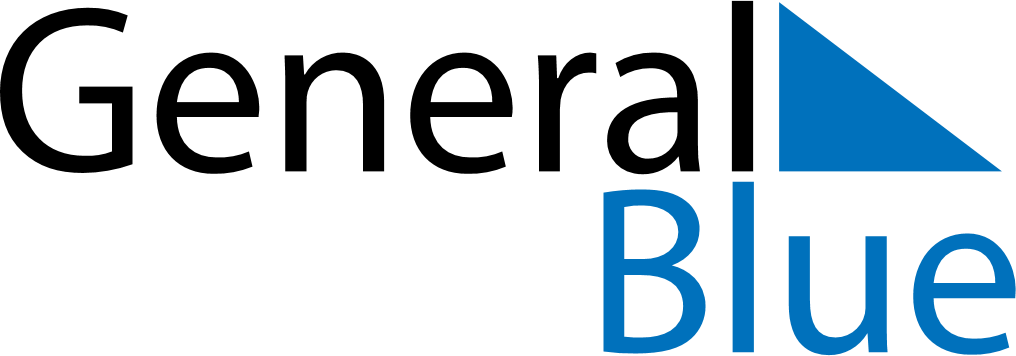 July 2024July 2024July 2024July 2024July 2024July 2024Settat, MoroccoSettat, MoroccoSettat, MoroccoSettat, MoroccoSettat, MoroccoSettat, MoroccoSunday Monday Tuesday Wednesday Thursday Friday Saturday 1 2 3 4 5 6 Sunrise: 6:25 AM Sunset: 8:43 PM Daylight: 14 hours and 17 minutes. Sunrise: 6:25 AM Sunset: 8:43 PM Daylight: 14 hours and 17 minutes. Sunrise: 6:26 AM Sunset: 8:43 PM Daylight: 14 hours and 16 minutes. Sunrise: 6:26 AM Sunset: 8:42 PM Daylight: 14 hours and 16 minutes. Sunrise: 6:27 AM Sunset: 8:42 PM Daylight: 14 hours and 15 minutes. Sunrise: 6:27 AM Sunset: 8:42 PM Daylight: 14 hours and 14 minutes. 7 8 9 10 11 12 13 Sunrise: 6:28 AM Sunset: 8:42 PM Daylight: 14 hours and 14 minutes. Sunrise: 6:28 AM Sunset: 8:42 PM Daylight: 14 hours and 13 minutes. Sunrise: 6:29 AM Sunset: 8:42 PM Daylight: 14 hours and 12 minutes. Sunrise: 6:29 AM Sunset: 8:41 PM Daylight: 14 hours and 11 minutes. Sunrise: 6:30 AM Sunset: 8:41 PM Daylight: 14 hours and 11 minutes. Sunrise: 6:31 AM Sunset: 8:41 PM Daylight: 14 hours and 10 minutes. Sunrise: 6:31 AM Sunset: 8:40 PM Daylight: 14 hours and 9 minutes. 14 15 16 17 18 19 20 Sunrise: 6:32 AM Sunset: 8:40 PM Daylight: 14 hours and 8 minutes. Sunrise: 6:32 AM Sunset: 8:40 PM Daylight: 14 hours and 7 minutes. Sunrise: 6:33 AM Sunset: 8:39 PM Daylight: 14 hours and 6 minutes. Sunrise: 6:34 AM Sunset: 8:39 PM Daylight: 14 hours and 5 minutes. Sunrise: 6:34 AM Sunset: 8:38 PM Daylight: 14 hours and 4 minutes. Sunrise: 6:35 AM Sunset: 8:38 PM Daylight: 14 hours and 2 minutes. Sunrise: 6:35 AM Sunset: 8:37 PM Daylight: 14 hours and 1 minute. 21 22 23 24 25 26 27 Sunrise: 6:36 AM Sunset: 8:37 PM Daylight: 14 hours and 0 minutes. Sunrise: 6:37 AM Sunset: 8:36 PM Daylight: 13 hours and 59 minutes. Sunrise: 6:37 AM Sunset: 8:36 PM Daylight: 13 hours and 58 minutes. Sunrise: 6:38 AM Sunset: 8:35 PM Daylight: 13 hours and 56 minutes. Sunrise: 6:39 AM Sunset: 8:34 PM Daylight: 13 hours and 55 minutes. Sunrise: 6:39 AM Sunset: 8:34 PM Daylight: 13 hours and 54 minutes. Sunrise: 6:40 AM Sunset: 8:33 PM Daylight: 13 hours and 52 minutes. 28 29 30 31 Sunrise: 6:41 AM Sunset: 8:32 PM Daylight: 13 hours and 51 minutes. Sunrise: 6:41 AM Sunset: 8:32 PM Daylight: 13 hours and 50 minutes. Sunrise: 6:42 AM Sunset: 8:31 PM Daylight: 13 hours and 48 minutes. Sunrise: 6:43 AM Sunset: 8:30 PM Daylight: 13 hours and 47 minutes. 